Памятка участникаМеждународной олимпиады научных работ «Полёт мыслей»Сроки проведения Олимпиады:Оплата за участие в олимпиаде в одной номинации производится по динамическим тарифам:Тариф 1. Стоимость участия в олимпиаде 600 руб. - при подаче заявки и оплаты участия в олимпиаде с 01.11. по 10.11.2016 г.Тариф 2. Стоимость участия в олимпиаде 800 руб. - при подаче заявки и оплаты участия в олимпиаде с 11.11. по 20.11.2016 г.Тариф 3. Стоимость участия в олимпиаде 1300 руб. - при подаче заявки и оплаты участия в олимпиаде с 21.11. по 30.11.2016 г.По итогам участия в олимпиаде каждый участник получит диплом (стоимость включена в орг.взнос). В дипломе будут указаны данные научного руководителя. Научный руководитель может получить диплом за подготовку участника к олимпиаде (стоимость 250 рублей).За каждого соавтора доплачивается 200 рублей. Диплом соавтору оплачивается отдельно.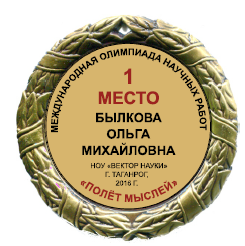 Каждый участник и научный руководитель может получить медаль за участие в олимпиаде (стоимость 1500 рублей). Медаль выполнена из сплавов металла, покрытие под античное золото или серебро, толщина медали 3 мм, диаметр 70 мм. В обечайке медали есть отверстие для крепления. Медаль упакована во флокированную коробочку, красную или синюю, внутри которой флокированный ложемент и текстильная обшивка крышки. Поздравительный текст печатается на гладком металлическом (под золото или серебро) вкладыше диаметром 50 мм.   Структура работы:Акт выполненных работ.Титульный лист.Сопроводительное письмо.Краткие сведения об авторе (ах) с фотографией.Аннотация работы (не более 15 строк).Конкурсная работа участника.Приложение (при наличии).Работа отправляется ПРОСТЫМ отправлением 1 класса (ускоренным) на адрес ООО «НОУ «Вектор науки»: 347923, г. Таганрог, ул. Инструментальная, 50, абонентский ящик № 22, ООО «НОУ «Вектор науки»Обязательно в папку должен быть вложен акт о выполненных работах, заполненный участником. Необходимо заполнить все графы акта, особенно точно указать сумму оплаты за участие в конкурсе с учетом копеек, без комиссии банка. Образец акта о выполненных работах находится на сайте в разделе конкурса. Обязательное оформление титульного листа и сопроводительного письма. Также в этом разделе находятся пояснения к заполнению акта о выполненных работах. Работа присылается оформленной в пластиковый скоросшиватель на белых листах формата А4.Правила оформления: олимпиадные работы должны быть набраны в текстовом редакторе Word через 1,5 интервала 14 кеглем шрифт Times New Roman, форматирование по ширине, язык русский. Объем работы не должен превышать тридцати печатных страниц. Работа должна быть посвящена актуальной научной проблеме и представлять научный и практический интерес. Параметры страницы: верхнее и нижнее поля – 2,0 см, правое поле – 1,5 см, левое поле – 2,5 см, абзацный отступ – 1,2 см.  Текст должен быть отредактирован стилистически и технически. Приветствуются аудио- и видео - материалы, презентации.Участники, чьи работы не будут соответствовать поданным заявкам, будут исключены из участия в олимпиаде. Услуга считается оказанной, регистрационный взнос не возвращается и не переносится на другой конкурс. Авторские гонорары не выплачиваются.На сайте НОУ «Вектор науки» в разделе «Олимпиада» необходимо ознакомиться с критериями оценки работ.Работы назад не возвращаются. ЭтапыСрокиПодготовительный (отправка заявки, оплата регистрационного взноса)01.11.2016 – 30.11.2016 г.Основной (отправка работ)01.12.2016 – 03.12.2016 г.Объявление результатов олимпиады19.01.2017 г.